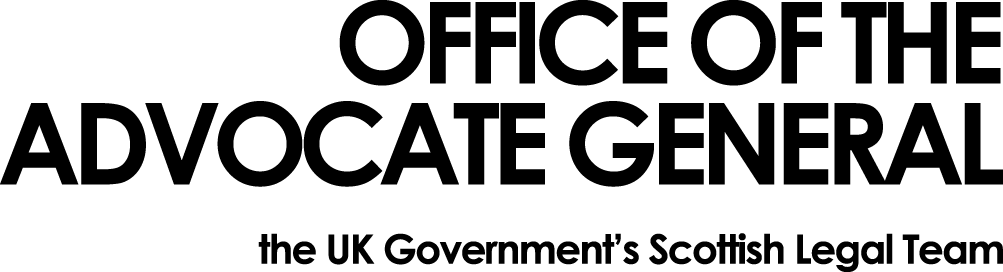 Dear [REDACTED]Freedom of Information Request Thank you for your email of 24 January 2018 requesting information under the Freedom of Information Act 2000 (FOIA).  You asked for the following information: All contract awards and tenders for consultancy work put out by the department involving Brexit, including the names of the private sector consultants, the value of the awards and the nature of the work.All calloffs for Brexit work from existing framework awards.Having completed our search for information I can tell you that the Office of the Advocate General has not awarded any contracts or issued any tenders for consultancy work involving Brexit. There have been no calloffs for Brexit work from exisiting framework awards. You may, if dissatisfied with the treatment of your request, ask the Office of the Advocate General to conduct an internal review of its decision.  The internal review will be conducted by someone other than the person who took the initial decision.  Requests for internal review should be addressed to the Information Officer, Office the Advocate General, Victoria Quay, Edinburgh, EH6 6QQ.If following the internal review you remain dissatisfied with the treatment of your request by OAG then you may take your complaint to the Information Commissioner, whose address is Wycliffe House, Water Lane, Wilmslow, Cheshire, SK9 5AF.  Details of the complaints procedure can be found here:https://ico.org.uk/concernsYours sincerely[REDACTED][REDACTED]Area GG SouthOAGVictoria Quay EH6 6QQ15 February 2018